Сумська міська радаVIІІ СКЛИКАННЯ         СЕСІЯРІШЕННЯвід                       2021 року №          -МРм. СумиРозглянувши звернення громадянина, надані документи, відповідно до статей 12, 40, 79-1, 118, 121, 122 Земельного кодексу України, статті 50 Закону України «Про землеустрій», частини третьої статті 15 Закону України «Про доступ до публічної інформації», враховуючи протокол засідання постійної комісії з питань архітектури, містобудування, регулювання земельних відносин, природокористування та екології Сумської міської ради від 10.03.2021 № 13, керуючись пунктом 34 частини першої статті 26 Закону України «Про місцеве самоврядування в Україні», Сумська міська рада ВИРІШИЛА:Редакція 1Надати учаснику АТО Манеркіну Володимиру Анатолійовичу  дозвіл на розроблення проекту землеустрою щодо відведення земельної ділянки у власність за адресою: м. Суми, біля земельної ділянки з кадастровим номером 5910136600:17:011:0018, орієнтовною площею 0,0100 га для будівництва індивідуального гаражу.Редакція 2Відмовити учаснику АТО Манеркіну Володимиру Анатолійовичу  в наданні дозволу на розроблення проекту землеустрою щодо відведення земельної ділянки у власність за адресою: м. Суми, біля земельної ділянки з кадастровим номером 5910136600:17:011:0018, орієнтовною площею 0,0100 га для будівництва індивідуального гаражу у зв’язку  з невідповідністю місця розташування об’єкту Плану зонування території міста Суми, затвердженого рішенням Сумської міської ради від 06.03.2013 № 2180-МР, згідно з яким зазначена земельна ділянка  знаходиться на території багатоквартирної житлової та громадської забудови в підзоні Ж-3с, де діють обмеження, пов’язані з наявністю санітарно-захисної зони навколо виробничого підприємства, при цьому розширення санітарно-захисної зони навколо даного підприємства з розміщенням нових індивідуальних гаражів за рахунок території житлової та громадської забудови чинним генеральним планом та Планом зонування не передбачено.Сумський міський голова                                                                     О.М. ЛисенкоВиконавець: Клименко Ю.М.Ініціатор розгляду питання –– постійна комісія з питань архітектури, містобудування, регулювання земельних відносин, природокористування та екології Сумської міської ради Проєкт рішення підготовлено Департаментом забезпечення ресурсних платежів Сумської міської радиДоповідач – Клименко Ю.М.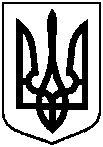 Проєктоприлюднено «__»_________2021 р.Про надання/відмову в наданні  учаснику АТО Манеркіну Володимиру Анатолійовичу дозволу на розроблення проекту землеустрою щодо відведення земельної ділянки у власність за адресою: м. Суми,                                         біля земельної ділянки з кадастровим номером 5910136600:17:011:0018, орієнтовною площею 0,0100 га